Генеральному директору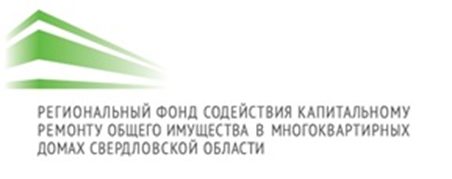 Регионального Фонда содействиякапитальному ремонту общего имуществаМКД Свердловской областиС. К. Суханову:З а я в л е н и еВ связи с ______________________________________________________ прошу производить начисление и сбор взносов на капитальный ремонт в отношении принадлежащего мне _____________________помещения, расположенного по адресу: (жилое, нежилое, паркинг)___________________________________________________________________Площадь помещения составляет _____________м 2.___________________________________________________________________Перечень прилагаемых документов:1. Копия документа, удостоверяющий личность заявителя либо его представителя;2. Копия документа, подтверждающий право собственности на помещение в многоквартирном доме3._______________________________________________Настоящим даю свое согласие на обработку моих персональных данных, указанных в данном заявлении, в соответствии с требованиями пп. 1 и 2 ст. 9 Федерального закона Российской Федерации от 27.07.2006 г. № 152-ФЗ «О персональных данных»«____» ______________20___г.			 _______________________________(подпись, ФИО)Бориса Ельцина ул., д. 3, 6 этаж, Екатеринбург, 620014     Тел.: (343) 287-54-54, 204-92-69, факс (343) 204-92-96http://www. fkr66.ru; e-mail: fkr66@mail.ruОГРН 1146600000645ИНН 6671994672 КПП 665801001ОтСобственника помещенияПредставитель по доверенностиЮридического лицаФамилия Имя Отчество /Наименование организации:Адрес помещения:Контактный телефон:Способ предоставления ответа (лично заявителю, представителю заявителя, почтовым отправлением, электронная почта, иное), указать E-mail